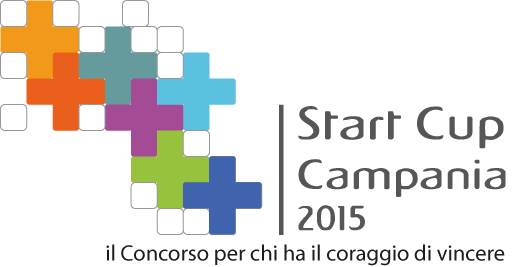 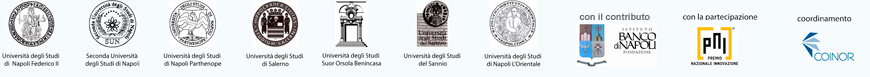 Schema di riferimento per il business plan1. IDEA IMPRENDITORIALE1.1 Descrizione dell’idea imprenditoriale1.2 Elementi di innovatività dell’idea imprenditoriale1.3 Relazione tra il contenuto tecnologico dell’idea e l’Università di appartenenza1.4 Collaborazioni attivate o da attivare per lo sviluppo dell’idea imprenditoriale1.4 Missione e obiettivi della costituenda società2. GRUPPO PROPONENTE2.1 Profili professionali e ruolo dei soggetti proponenti e di eventuali partner2.2 Curricula dei soci2.3 Persona di riferimento.3. PRODOTTI E/O SERVIZI OFFERTI3.1 Descrizione, caratteristiche e vantaggi dei prodotti e/o servizi offerti3.2 Modalità di offerta e tempi di realizzazione.3.3 Patrimonio brevettuale disponibile.4. ANALISI/STIMA DELLA DOMANDA E DELL’OFFERTA DEL MERCATO4.1 Analisi della domanda4.2 Analisi dei potenziali clienti4.2 Analisi della concorrenza.5. PIANO DI MARKETING5.1 Analisi punti di forza/debolezza e opportunità/minacce per l’iniziativa imprenditoriale5.2 Segmentazione del mercato e scelte di marketing5.3 Politica di prodotto, di promozione, di distribuzione e di prezzo5.4 Piano delle vendite5.5 Analisi economica delle commesse (se rilevante).6. PIANI OPERATIVI.6.1 Il piano degli investimenti di start up6.2 Le scelte di produzione e/o di erogazione dei servizi6.3 Il piano delle risorse umane6.4 Le scelte di approvvigionamento7. STRUTTURA ORGANIZZATIVA E SOCIETARIA7.1 Struttura organizzativa prescelta7.2 Forma giuridica e capitale sociale7.3 Compagine Societaria7.4 Organi Societari.7.5 Sede della società8. PIANO ECONOMICO FINANZIARIO8.1 Conto economico previsionale8.2 Prospetto previsionale fonti e impieghi8.3 Analisi del Cash flow.1. IDEA IMPRENDITORIALE1.1 Descrizione dell’idea imprenditoriale1.2 Elementi di innovatività dell’idea imprenditoriale (indicare sinteticamente quali sono gli aspetti innovativi dell’idea imprenditoriale)1.3 Relazione tra il contenuto tecnologico dell’idea e l’Università di appartenenza (indicare se ed in che misura l’idea imprenditoriale è stata generata nell’ambito di progetti di impresa collegati al mondo della ricerca)1.4 Collaborazioni attivate o da attivare per lo sviluppo dell’idea imprenditoriale1.4 Missione e obiettivi della costituenda società2. GRUPPO PROPONENTE2.1 Profili professionali e ruolo dei soggetti proponenti e di eventuali partner (Delineare le esperienze, le competenze e il ruolo di ciascun partecipante all'iniziativa, in funzione delle attività necessarie per l'avvio  e lo sviluppo dell'attività imprenditoriale). 2.2 Curricula dei soci (Estratto sintetico, allegare poi i curriculum al business plan)2.3 Persona di riferimento3. PRODOTTI E/O SERVIZI OFFERTI3.1 Descrizione, caratteristiche e vantaggi dei prodotti/servizi offerti (Offrire una descrizione fisica/funzionale del prodotto o servizio che si intende fornire al mercato e sottolineare gli aspetti che lo differenziano da quelli della concorrenza; evidenziare i bisogni che tale prodotto/servizio può soddisfare e le eventuali soluzioni che può offrire al cliente). 3.2 Modalità di offerta e tempi di realizzazione 3.3 Patrimonio Brevettuale disponibile(Specificare se l’iniziativa imprenditoriale intende fare leva su eventuali diritti di proprietà intellettuale: brevetti, marchi, software e diritti d’autore;  riferimenti e titolarità).4. ANALISI/STIMA DELLA DOMANDA E DELL’OFFERTA DEL MERCATO4.1 Analisi della domanda (Descrivere l’andamento storico e le prospettive del mercato nel settore in cui l’impresa  intende collocarsi; individuare i segmenti di mercato,  il posizionamento e la funzione d’uso dei prodotti)4.2 Analisi dei potenziali clienti (Illustrare la domanda di tecnologia nel settore e l’analisi dei  bisogni  dei potenziali clienti, definendone caratteristiche e dimensione).4.3 Analisi della concorrenza(Analisi concorrenza nazionale / internazionale, descrizione della struttura del mercato, caratteristiche e dimensioni delle imprese concorrenti, gli eventuali vantaggi competitivi rispetto a tali concorrenti). 5. PIANO DI MARKETING5.1 Analisi dei punti di forza/debolezza e delle opportunità/minacce per l’iniziativa imprenditoriale5.2 Segmentazione del mercato e scelte di marketing (Esplicitare quali segmenti di mercato si intende servire evidenziandone le ragioni)5.3 Politica di prodotto, di promozione, di distribuzione e di prezzo (Esplicitare le scelte in merito ai prodotti da offrire sul mercato, alle attività promozionali che si intende realizzare, al canale distributivo prescelto ed ai livello dei prezzi praticato)5.4 Piano delle vendite (Articolato per linee di prodotto/servizio e riferito ai primi tre anni di attività)5.5 Analisi economica delle commesse (Se rilevante).6. PIANI OPERATIVI.6.1 Il piano degli investimenti di start up (Articolato per anno di realizzazione degli investimenti)6.2 Le scelte di produzione e/o di erogazione dei servizi (Con riferimento all’attività produttiva, esplicitare cosa si intende produrre all’interno e cosa si intende acquisire all’esterno)6.3 Il piano delle risorse umane (Indicare il fabbisogno di risorse umane articolato per anno di attività)6.4 Le scelte di approvvigionamento (Esplicitare, se rilevanti, le scelte in tema di approvvigionamento materie prime e semilavorati)7. STRUTTURA ORGANIZZATIVA  E SOCIETARIA7.1 Struttura organizzativa prescelta (Rappresentare e commentare l’organigramma della società)7.2 Forma giuridica e capitale sociale7.3 Compagine Societaria7.4 Organi Societari (composizione consiglio amministrazione, comitato scientifico)7.5 Sede della società8. PIANO ECONOMICO FINANZIARIO8.1 Conto economico previsionale (Riassume tutte le voci di ricavo e di spesa effettuate durante i primi tre esercizi con lo scopo di determinare la perdita o l'utile d'esercizio)8.2 Prospetto previsionale FONTI-IMPIEGHI8.3 Analisi del Cash Flow.NOMEOCCUPAZIONE ATTUALEPRINCIPALI COMPETENZERUOLO RICOPERTO ALL’INTERNO DEL GRUPPO  NOMECOGNOMEMAILTELEFONOPUNTI DI FORZAPUNTI DI DEBOLEZZA  OPPORTUNITÀMINACCEI ANNO STIPENDI + ONERI PREVIDENZIALII ANNO STIPENDI + ONERI PREVIDENZIALIPERSONALE COSTO ANNUOTOTALEII ANNO STIPENDI + ONERI PREVIDENZIALIII ANNO STIPENDI + ONERI PREVIDENZIALIPERSONALE COSTO ANNUOIII ANNO STIPENDI + ONERI PREVIDENZIALIIII ANNO STIPENDI + ONERI PREVIDENZIALIPERSONALE COSTO ANNUOBUDGET ECONOMICO201420152016RicaviVariazione delle rimanenze di prodotti finiti e semilavorati.Totale  della produzione complessivaCosti della produzione Costi della produzione Costi della produzione Costi della produzione Acquisto materie primeConsulenze fiscali, consulenze del lavoroCosti spedizioniSpese rappresentanzaSpese carburante trasferte tecniciSpese vitto e alloggio per trasferte tecniciCosti struttura (Fitto, utenze ecc)Consulenza marketingSpese realizzazione sito e brochureSpese  pubblicitarieSalari e stipendi personale impiegato nel pianoSpese generali correlate al progettoAmmortamenti attrezzature relative al progettoAmmortamenti licenzeAmmortamenti spese SitoUtenzeSpese per Certificazioni e qualificheTOTALE COSTO DELLA PRODUZIONEREDDITO OPERATIVOOneri finanziariREDDITOImposte e tasse RISULTATO NETTO DELL'ESERCIZIOFABBISOGNI IMPORTIFONTI DI COPERTURAIMPORTIFABBISOGNI IMPORTIFONTI DI COPERTURAIMPORTIATTREZZATURELICENZE SOFTWARESITO ECCSPESE PER  CERTIFICAZIONI E QUALIFICHETOTALE PROGETTO SENZA IVAIVATOTALE PROGETTO CON  IVATOTALE